												cwiwkó-K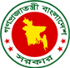 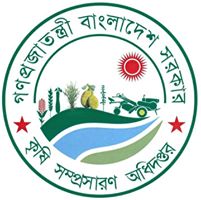 Dc‡Rjv K…wl Awdmvi, bv‡Mk¦ix, KzwoMÖvgGesDccwiPvjK, K…wl m¤úªmviY Awa`ßi, Lvgvievwo, KzwoMÖvg-Gi g‡a¨ ¯^vÿwiZevwl©K Kg©m¤úv`b Pzw³1 RyjvB 2022-30 Ryb 2023m~wPcÎDcµgwbKv (Preamble)K…wl m¤úªmviY Awa`ßi Gi AvIZvaxb Dc‡Rjv K…wl Awdmvi, bv‡Mk¦ix, KzwoMÖvgGesDccwiPvjK, K…wl m¤úªmviY Awa`ßi, Lvgvievwo, KzwoMÖvgGi g‡a¨ 2022 mv‡ji Ryb gv‡mi 15 Zvwi‡L GB evwl©K Kg©m¤úv`b Pzw³ ¯^vÿwiZ nj| GB Pzw³‡Z ¯^vÿiKvix Dfq cÿ wb¤œwjwLZ welqmg~‡n m¤§Z n‡jb t c„ôv bs- 3K…wl m¤úªmviY Awa`ßi, bv‡Mk¦ix, KzwoMÖvg Gi Kg©m¤úv`‡bi mvwe©K wPÎ (Overview Performance of DAE, Nageshwari, Kurigram)mv¤úªwZK AR©b, P¨v‡jÄ Ges fwel¨r cwiKíbv tmv¤úªwZK eQimg~‡ni (3 eQi) cÖavb AR©bmg~nK…wl m¤úªmviY Awa`ßi Gi gvV ch©v‡q K…wl AÂjmg~‡ni g‡a¨ Lv‡`¨ DØ„Ë iscyi AÂj ˆewPÎ¨gq K…wl‡Z ficyi| KzwoMvg †Rjvi bqwU Dc†Rjvi mKj K…wl Kg©Kv‡Ûi g~j †K›`ªwe›`yB DccwiPvj‡Ki Kvh©vjq, Lvgvievwo, KywoMÖvg| K…wl M‡elYv cÖwZôvb mg~n ‡_‡K D™¢vweZ AvayywbK I hy‡Mvc‡hvMx wewfbœ cÖhyw³ K…l‡Ki wbKU mdjfv‡e m¤úªmviY Ki‡Q G AÂ‡j Kg©iZ K…wl Kg©xMY| eøK I Dc‡Rjv ch©v‡q dmjwfwËK/‡gŠmygwfwËK/evwl©K Kg©cwiKíbv ˆZwi, P~ovšÍKiY I ev¯Íevqb G Kvh©vj‡qi g~j KvR| Dc‡Rjvi µgn«vmgvb Avev`‡hvM¨ Ges eb¨v I Livmn Ab¨vb¨ cÖvK…wZK `y‡h©v‡M ÿwZMÖ¯’ Rwg †_‡K µgea©gvb Rb‡Mvôxi Lv`¨ I cywó Pvwn`v c~i‡Yi j‡ÿ¨ K…wl m¤úªmviY Awa`ß‡ii AvIZvaxb Dc†Rjvi 1 wU †cŠimfv I 14 wU BDwbq‡bi cÖvq 100441 wU K…lK cwiev‡ii Kv‡Q Pvwn`v Abyhvqx Dc‡hvMx cÖhyw³ n¯ÍvšÍ‡ii gva¨‡g weMZ wZb eQ‡ii Pvj, Mg, f~Æv I Avjymn kvK-mewRi Drcv`b e„w× Ae¨vnZ ivL‡Z mÿg n‡q‡Q| m¤úªmviY Kvh©µg †Rvi`viKi‡Yi gva¨‡g weMZ wZb eQ‡i (2019-20 ‡_‡K 2021-22 ch©šÍ) Pv‡ji †gvU Drcv`b n‡q‡Q 3.91 jÿ †g.Ub Ges †gvU Lv`¨k‡m¨i (Pvj+Mg+f~Æv) Drcv`b n‡q‡Q 4.25 jÿ †g.Ub| wewfbœ dm‡ji AvaywbK I RvZ mwnòz RvZ, cvwb mvkÖqx cÖhyw³, mylg gvÎvq mvi e¨envi, cvwP©s, mwVK eq‡mi Pviv mvwi‡Z wbw`©ó `~i‡Z¡ †ivcb, ¸wU BDwiqvi e¨envi e„w×, gvbm¤úbœ exR Drcv`b, msiÿY I e¨envi, gvwUi ¯^v¯’¨ myiÿvq ˆRe I meyR mvi ˆZwi I e¨envi e„w×, †ivcb †_‡K ïiæ K‡i KZ©b ch©šÍ hvwš¿K K…wli cÖPjb BZ¨vw` cÖhyw³ m¤úªmvi‡Y mvdj¨ G AwR©Z n‡q‡Q| †gvU Rb‡Mvôxi cÖvq A‡a©K bvix‡K K…wl‡Z m¤ú„³vq‡bi j‡ÿ¨ bvixmn weMZ wZb eQ‡i cÖvq 8775 K…lK/K…lvbx‡K jvMmB K…wl cÖhyw³i Dci cÖwkÿY cÖ`vb Kiv n‡q‡Q|mgm¨v Ges P¨v‡jÄmg~n‡`‡k cÖwZeQi Avev`‡hvM¨ Rwgi n«vm cvIqvq µgea©gvb Rb‡Mvôxi wekvj Lv`¨ I cywó Pvwn`v c~iYv‡_© †UKmB dmj Drcv`b wbwðZKiY, Rjevq~MZ cwieZ©bRwbZ SuywK ‡gvKv‡ejv I `y‡h©vMc~Y©, GjvKvq Pvwn`v wfwËK cªhyw³ m¤úªmviY,Rwgi ¯^v¯’¨, De©iZv kw³ iÿvi gva¨‡g Rwgi Drcv`bkxjZv e„w×, µc‡Rvwbs, †mP Kv‡h© f~-Mf©¯’ cvwbi e¨envi Kwg‡q f~-Dcwi¯’ cvwbi `ÿ e¨envi, mylg gvÎvq I `ÿfv‡e mvimn Ab¨vb¨ DcKiY e¨envi wbwðZKiY, Lvgvi hv‡š¿KxKiY, `ªæZ I mn‡R cÖhyw³ m¤úªmvi‡Y B-K…wl cÖeZ©b, M‡elYv-m¤úªmviY-K…lK mgš^q mvab kw³kvjxKiY, K…wl‡Z bvixi m¤ú„³vqb I `ÿZv e„w×KiY, m¤úªmviY Kg©xi `ÿZvi Dbœqb Ges K…lK/K…lvbx‡`i cÖhyw³MZ Ávb I `ÿZv e„w×KiY| fwel¨r cwiKíbvgvwUi ¯^v¯’¨  myiÿv I mvi e¨e¯’vcbv cwi‡ek evÜe cÖhyw³ m¤úªmviY, Rjevq~MZ cwieZ©‡bi Kvi‡Y m¤¢ve¨ `‡h©vMcÖeY GjvKvi Dc‡hvMx K…wl cÖhyw³ m¤úªmviY, †mP Kv‡h© f~-Dcwi¯’ I e„wói cvwbi `ÿ e¨env, Pvlx ch©v‡q gvbm¤úbœ exR Drcv`b, msiÿY I weZiY, gvbm¤úbœ I idZvbx‡hvM¨ dj, mewR Pvl GjvKv m¤úªmviY, emZevwoi Avw½bvi Kvh©Ki e¨envi, km¨ web¨v‡m Wvj, †Zj, gmjv I mewRRvZxq dmj AšÍf©~³ K‡i dm‡ji eng~LxZv Ges wbweoZv e„w×, evsjv M¨vc Gi m~Pbv Ges ev¯Íevq‡bi gva¨‡g wbivc` Lv`¨ Drcv`b, m¤úªmviY Kg©xi cÖhyw³MZ Ávb I `ÿZv Dbœqb, K…lK/K…lvbx‡`i cÖhyw³MZ Ávb e„w×KiY, `ªæZ cÖhyw³ we¯Ív‡i B-K…wl cÖeZ©b, Lvgvi hv‡š¿KxKiY, ï×vPvi †KŠkj cÖYqb I ev¯Íevq‡bi gva¨‡g Avw_©K e¨e¯’vcbvi Dbœqb|2022-23 A_©eQ‡ii m¤¢ve¨ cÖavb AR©bmg~ntm¤úªmviY Kvh©µg †Rvi`viKi‡Yi gva¨‡g 2022-23 A_©eQ‡i †gvU Lv`¨ k‡m¨i (Pvj+Mg+f~Æv) Drcv`b jÿ¨gvÎv  4.30 jÿ †gt Ub| jvMmB AvaywbK cÖhyw³i Dci 2200 Rb K…lK K…lvYx‡K cÖwkÿY cÖ`vb| AvaywbK cÖhyw³i Dci 45 Rb m¤úªmviY Kg©x‡K cÖwkÿY cÖ`vb| AvaywbK RvZ I cÖhyw³ m¤úªmvi‡Y 700 wU cÖ`k©bx ¯’vcb| Rwg‡Z ˆRe mvi cÖ‡qvM DrmvwnZKi‡Y 1600 Rb K…lK‡K cÖwkÿY cÖ`vb Ges K…l‡Ki emZwfUvq 9500 wU K‡¤úv÷ I fvwg© K‡¤úv÷ mv‡ii ¯‘c ¯’vcb| emZevwoi Avw½bvq 1800 wU mewR cÖ`k©bx ¯’vcb| ‡mKkb-1tm‡iRwgb DBs Gi iƒcKí (Vision), Awfjÿ¨ (Mission), ‡KŠkjMZ D‡Ïk¨mg~n Ges Kvh©vewj| iƒcKí (Vision)t dm‡ji †UKmB Drcv`b I Drcv`bkxjZv| 1.2 Awfjক্ষ¨ (Mission)t	mKj †kÖbxi K…lK‡`I Pvwn`vwfwËK `ÿ, djcÖm~ I Kvh©Ki m¤úªmviY †mev cÖ`vb Ges Zv‡`i cÖhyw³MZ Ávb I `ÿZv e„w×i gva¨‡g dm‡ji †UKmB Drcv`b I Drcv`bkxjZv wbwðZKiY| 1.3 ‡KŠkjMZ D‡Ïk¨mgyn (Strategic Objectives)t 1| dm‡ji Drcv`b I Drcv`bkxjZv e„w×2| m¤úªmviY Kg©©x, K…lK‡`i cÖhyw³MZ Ávb I `ÿZv Dbœqb 3| K…wl DcKi‡Yi mnRjf¨Zv I mieivn e„w×KiY4| gvwUi ¯^v¯’¨ myiÿvq e¨e¯’vcbvi Dbœqb I iÿbv‡eÿY| 1.4t Kvh©vejx(Functions)t 1| 	K…l‡Ki gv‡S DbœZ K…wl cÖhyw³ m¤úªmviY Kvh©µg MÖnb (K…lK cÖwkÿY, cÖ`k©bx, gvV cÖ`k©bx, Pvlx i¨vjx, D™¢z×KiY ågb, K…wl cÖhyw³ †gjv, Kg©kvjv, †mwgbvi BZ¨vw`)| 2| m¤úªmviY Kg©x I K…lK‡`i cÖhyw³MZ Ávb I `ÿZv e„w×KiY3| mvi I mviRvZxq `ª‡e¨i mieivn I evRviRvZKiY wbeÜb cÖ`vb I wbeÜb bevqb| 4| K…wl M‡elbv cÖwZôv‡bi mv‡_ mgš^q mvab I D™¢vweZ cÖhyw³ gvV ch©v‡q m¤úªmviY| 5| K…wl DcKiY (mvi I evjvBbvkK) mieivn wbwðZKi‡Yi j‡ÿ¨ wewmAvBwm Aby‡gvw`Z mvi wWjvi wb‡qv‡M mnvqZv cÖ`vb, LyPiv mvi we‡µZv I evjvBbvkK wWjvi wb‡qvM cÖ`vb Ges wbqwgZ gwbUwis| 6| gvwUi ¯^v¯’¨ myiÿvq ˆRe I mylgmvi Drcv`b I e¨envi e„w×KiY| 7| cvwb e¨e¯’vcbvi gva¨‡g dmj Drcv`b Ges †mP Kv‡h© f~-Dcwi¯’ cvwbi `ÿ e¨env‡i K…lK‡`i DrmvwnZKiY| 8| K…lK ch©v‡q gvbm¤úbœ exR Drcv`b, msiÿY I weZiY| 9| †mP GjvKv e„w× Ges cvwb mvkÖqx cÖhyw³ e¨env‡i K…lK‡`i‡K DrmvwnZKiY| 10| mylggvÎvq mvi I Ab¨vb¨ K…wl DcKi‡Yi `ÿ e¨env‡i K…lK‡`i‡K DrmvwnZKiY/civgk© cÖ`vb| 11| `~‡h©vM cÖeb GjvKvq NvZ mwnòy RvZ I Pvwn`vwfwËK cÖhyw³ m¤úªmviY| 12| cÖvK…wZK `y‡hv©‡M dm‡ji ÿqÿwZ cywl‡q †bqvi j‡ÿ¨ K…wl cybev©mb Ges Drcv`v‡b DrmvwnZ Kivi j‡ÿ¨ cÖ‡bv`bv mnvqZv cÖ`vb| 13| km¨ web¨v‡m Wvj, †Zj I meRx RvZxq dmj AšÍf©~w³i gva¨‡g dm‡ji en~gywLZv I wbweoZv e„w×KiY| 14| AvDk, Avgb I †ev‡iv avb †ÿ‡Z 100% cvwP©s wbwðKiY| 15| K…wl FY cÖvwß‡Z K…lK‡K mnvqZv cÖ`vb| 16| K…wl Dbœq‡b bvixi m¤ú„³KiY I `ÿZv e„w×KiY17| K…wl mswkøó wewfbœ cÖwZôv‡bi mv‡_ mgš^q mvab| 18| RvZxq exR †ev‡W©i Aby‡gv`‡bi wbwgË bZzb ex‡Ri gvV gyj¨vq‡b exR cÖZ¨qb G‡RÝx‡K mnvqZv cÖ`vb| 19| wewfbœ dm‡ji exR Drcv`‡bi wbwgË jÿ¨gvÎv wba©vi‡b Ges Drcvw`Z exR weZi‡Y weGwWwm‡K mnvqZv cª`vb| 20| Lv`¨km¨ msMÖ‡ni wbwgË gyj¨ wbav©i‡Y wewfbœ dm‡ji Drcv`b LiP wbiæcY K‡i gš¿Yvjq‡K mnvqZv cÖ`vb|   ‡mKkb-2wewfbœ Kvh©µ‡gi P~ovন্ত djvdj/cÖfve (Outcome/Impact)‡mKkb-3Kg©m¤úv`‡bi †ÿÎ, AMÖvwaKvi, Kvh©µg, Kg©m¤úv`b m~PK Ges jÿ¨gvÎvmg~nPzw³ ¯^vÿiAvwg, Dc‡Rjv K…wl Awdmvi, bv‡Mk¦ix, KzwoMÖvgDc cwiPvjK, K…wl m¤úªmviY Awa`ßi, Lvgvievwo, KzwoMÖvg Gi wbKU A½xKvi KiwQ †h, GB Pzw³‡Z ewY©Z djvdj AR©‡b m‡Pó _vKe|Avwg, DccwiPvjK, K…wl m¤úªmviY Awa`ßi, Lvgvievwo, KzwoMÖvgDc‡Rjv K…wl Awdmvi, bv‡Mk¦ix, KzwoMÖvg Gi wbKU A½xKvi KiwQ †h, GB Pzw³‡Z ewY©Z djvdj AR©‡b cÖ‡qvRbxq mn‡hvwMZv cÖ`vb Kie|ms‡hvRbx-1kã ms‡ক্ষc ms‡hvRbx- 2 Kg©m¤úv`b m~PKmg~n, ev¯ÍevqbKvix Kvh©vjqmg~n Ges cwigvc c×wZ-Gi weeiYms‡hvRbx- 3Kg©m¤úv`b jÿ¨gvÎv AR©‡bi †ÿ‡Î gvV ch©v‡qi Ab¨vb¨ Kvh©vj‡qi wbKU mywbw`©ó Pvwn`vms‡hvRbx-3Kg©m¤úv`b jক্ষ¨gvÎv AR©‡bi †ক্ষ‡Î gvV chv‡qi Ab¨vb¨ Kvhv©j‡qi wbKU mywbw`©ó Pvwn`vµt bsKvh©µgc„ôv bs1DcµgwbKv32Kg©m¤úv`‡bi mvwe©K wPÎ43‡mKkb 1t iƒcKí (Vision) Awfjÿ¨ (Mission), Kg©m¤úv`‡bi †ÿÎ Ges Kvh©vewj54‡mKkb 2t wewfbœ Kvh©µ‡gi PzovšÍ djvdj/cÖfve (Outcome/Impact)65‡mKkb 3t Kg©m¤úv`‡bi †ÿÎ, AMÖvwaKvi Kvh©µg, Kg©m¤úv`b m~PK Ges jÿ¨gvÎvmg~n7-96Pzw³ ¯^vÿi107ms‡hvRbx-1t kã ms‡ÿc 118ms‡hvRbx-2t Kg©m¤úv`b m~PKmg~n, ev¯ÍevqbKvix `ßi/ms¯’vmg~n Ges  cwigvc c×wZ12-139ms‡hvRbx-3t Kg©m¤úv`b jÿ¨gvÎv AR©‡bi †ÿ‡Î gvV ch©v‡qi  Ab¨vb¨ gš¿Yvjq/wefv‡Mi Dci wbf©ikxjZv14-16P~ovšÍ djvdj/cÖfve (Outcome/ Impact)Kg©m¤úv`b m~PK mg~n (Performance Indicators)GKK (Unit)cÖK…ZcÖK…Zj¶¨gvÎvcÖ‡ÿcY (Projection)cÖ‡ÿcY (Projection)wba©vwiZ jÿ¨gvÎv AR©‡bi †¶‡Î †hŠ_fv‡e `vwqZ¡cÖvß gš¿Yvjq/wefvM/ms¯’vmg~‡ni bvgDcvËm~Î (Sourses of Data)P~ovšÍ djvdj/cÖfve (Outcome/ Impact)Kg©m¤úv`b m~PK mg~n (Performance Indicators)GKK (Unit)2020-212021-222022-232023-242024-25wba©vwiZ jÿ¨gvÎv AR©‡bi †¶‡Î †hŠ_fv‡e `vwqZ¡cÖvß gš¿Yvjq/wefvM/ms¯’vmg~‡ni bvgDcvËm~Î (Sourses of Data)12345678910Lv`¨ k‡m¨i ch©vßZvDrcvw`Z Pvjjÿ †g.Ub1.5851.571.601.651.71K…wl gš¿Yvjq, we`y¨r wefvM, weGAviAvB,  weAviAviAvB, webv, weGwWwm, GmAviwWAvBweweGm, wWGBÕi evwl©K cÖwZ‡e`b, gvV ch©v‡qi AMÖMwZ cÖwZ‡e`bLv`¨ k‡m¨i ch©vßZvDrcvw`Z Mgjÿ †g.Ub0.03290.0430.050.0650.075K…wl gš¿Yvjq, we`y¨r wefvM, weGAviAvB,  weAviAviAvB, webv, weGwWwm, GmAviwWAvBweweGm, wWGBÕi evwl©K cÖwZ‡e`b, gvV ch©v‡qi AMÖMwZ cÖwZ‡e`bLv`¨ k‡m¨i ch©vßZvDrcvw`Z f~Ævjÿ †g.Ub0.2520.300.450.600.72K…wl gš¿Yvjq, we`y¨r wefvM, weGAviAvB,  weAviAviAvB, webv, weGwWwm, GmAviwWAvBweweGm, wWGBÕi evwl©K cÖwZ‡e`b, gvV ch©v‡qi AMÖMwZ cÖwZ‡e`bAvjy I mewRi ch©vßZvDrcvw`Z Avjyjÿ †g.Ub0.2110.230.260.310.39K…wl gš¿Yvjq, we`y¨r wefvM, weGAviAvB,  weAviAviAvB, webv, weGwWwm, GmAviwWAvBweweGm, wWGBÕi evwl©K cÖwZ‡e`b, gvV ch©v‡qi AMÖMwZ cÖwZ‡e`bAvjy I mewRi ch©vßZvDrcvw`Z mewRjÿ †g.Ub0.4390.500.650.760.80K…wl gš¿Yvjq, we`y¨r wefvM, weGAviAvB,  weAviAviAvB, webv, weGwWwm, GmAviwWAvBweweGm, wWGBÕi evwl©K cÖwZ‡e`b, gvV ch©v‡qi AMÖMwZ cÖwZ‡e`bK…wl DcKi‡Yi  ch©vßZvmieivnK…Z K…wl hš¿cvwZmsL¨v2155122030K…wl gš¿Yvjq, we`y¨r wefvM, weGAviAvB,  weAviAviAvB, webv, weGwWwm, GmAviwWAvBweweGm, wWGBÕi evwl©K cÖwZ‡e`b, gvV ch©v‡qi AMÖMwZ cÖwZ‡e`bK„wl Lv‡Z Kg©ms¯’vb m„wó†KvwfW19 †gvKv‡ejvq ˆRe mvi I fvwg© K‡¤úv÷ wel‡q m„ó D‡`¨v³vmsL¨v2536506575K…wl gš¿Yvjq, we`y¨r wefvM, weGAviAvB,  weAviAviAvB, webv, weGwWwm, GmAviwWAvBweweGm, wWGBÕi evwl©K cÖwZ‡e`b, gvV ch©v‡qi AMÖMwZ cÖwZ‡e`bKg©m¤úv`‡bi †ÿÎKg©m¤úv`‡bi †ÿ‡Îi gvbKvh©µgKg©m¤úv`b m~PK MYbv c×wZ GKK Kg©m¤úv`b m~P‡Ki gvb Kg©m¤úv`b m~P‡Ki gvb cÖK…Z AR©bcÖK…Z AR©bjÿ¨gvÎv/wbY©vqK jÿ¨gvÎv/wbY©vqK jÿ¨gvÎv/wbY©vqK jÿ¨gvÎv/wbY©vqK jÿ¨gvÎv/wbY©vqK cÖ‡ÿcb2023-24cÖ‡ÿcb2024-25Kg©m¤úv`‡bi †ÿÎKg©m¤úv`‡bi †ÿ‡Îi gvbKvh©µgKg©m¤úv`b m~PK MYbv c×wZ GKK Kg©m¤úv`b m~P‡Ki gvb Kg©m¤úv`b m~P‡Ki gvb 2020-212021-22AmvaviYAwZ DËgDËgPjwZ gvbPjwZ gv‡bi wb‡¤œcÖ‡ÿcb2023-24cÖ‡ÿcb2024-25Kg©m¤úv`‡bi †ÿÎKg©m¤úv`‡bi †ÿ‡Îi gvbKvh©µgKg©m¤úv`b m~PK MYbv c×wZ GKK Kg©m¤úv`b m~P‡Ki gvb Kg©m¤úv`b m~P‡Ki gvb 2020-212021-22100%90%80%70%60%cÖ‡ÿcb2023-24cÖ‡ÿcb2024-25123456778910111213141516AÂj Gi †KŠkjMZ D‡Ïk¨mg~nAÂj Gi †KŠkjMZ D‡Ïk¨mg~nAÂj Gi †KŠkjMZ D‡Ïk¨mg~nAÂj Gi †KŠkjMZ D‡Ïk¨mg~nAÂj Gi †KŠkjMZ D‡Ïk¨mg~nAÂj Gi †KŠkjMZ D‡Ïk¨mg~nAÂj Gi †KŠkjMZ D‡Ïk¨mg~nAÂj Gi †KŠkjMZ D‡Ïk¨mg~nAÂj Gi †KŠkjMZ D‡Ïk¨mg~nAÂj Gi †KŠkjMZ D‡Ïk¨mg~nAÂj Gi †KŠkjMZ D‡Ïk¨mg~nAÂj Gi †KŠkjMZ D‡Ïk¨mg~nAÂj Gi †KŠkjMZ D‡Ïk¨mg~nAÂj Gi †KŠkjMZ D‡Ïk¨mg~nAÂj Gi †KŠkjMZ D‡Ïk¨mg~nAÂj Gi †KŠkjMZ D‡Ïk¨mg~nAÂj Gi †KŠkjMZ D‡Ïk¨mg~n1| dm‡ji Drcv`b I Drcv`bkxjZv e„w×201.1 D™¢vweZ RvZ Ges cÖhyw³i m¤úªmviY1.1.1 cÖwkwÿZ K…lKmgwômsL¨v420202020320434503204301028502500355036601| dm‡ji Drcv`b I Drcv`bkxjZv e„w×201.1 D™¢vweZ RvZ Ges cÖhyw³i m¤úªmviY1.1.2 ¯’vwcZ cÖ`kbx©mgwômsL¨v46696696327006325905104407508101| dm‡ji Drcv`b I Drcv`bkxjZv e„w×201.1 D™¢vweZ RvZ Ges cÖhyw³i m¤úªmviY1.1.3. cÖwkwÿZ Kg©KZ©vmgwômsL¨v2.5171735403532252042441| dm‡ji Drcv`b I Drcv`bkxjZv e„w×201.1 D™¢vweZ RvZ Ges cÖhyw³i m¤úªmviY1.1.4 gwbUwisK…Z K…wl m¤úªmviY Kvh©µgmgwômsL¨v2.53153153904103903403002804505101| dm‡ji Drcv`b I Drcv`bkxjZv e„w×201.1 D™¢vweZ RvZ Ges cÖhyw³i m¤úªmviY1.1.5 Av‡qvwRZ †mwgbvi/IqvK©kcmgwômsL¨v200121110351| dm‡ji Drcv`b I Drcv`bkxjZv e„w×201.2 wbivc` dmj e¨e¯’vcbv1.2.1 ch©‡ewÿZ Dw™¢` †Kvqv‡i›UvBb †÷k‡bi Kvh©µgmgwômsL¨v000000000001| dm‡ji Drcv`b I Drcv`bkxjZv e„w×201.3 K…wl wel‡q B-Z_¨ †mev cÖ`vb1.3.1 K…wl AvenIqv welqK ÿz‡` evZ©v cÖ`vbmgwômsL¨v100021100351| dm‡ji Drcv`b I Drcv`bkxjZv e„w×201.4 dmj Drcv`b jÿ¨gvÎv wba©viY1.4.1 iwe †gŠmy‡gi dm‡ji Drcv`b jÿ¨gvÎv wba©viYZvwiLZvwiL230.09.2030.09.2030.09.2130.09.2207.10.2213.10.2215.10.2217.10.2230.09.2330.09.241| dm‡ji Drcv`b I Drcv`bkxjZv e„w×201.4 dmj Drcv`b jÿ¨gvÎv wba©viY1.4.2 Lwic †gŠmy‡gi dm‡ji Drcv`b jÿ¨gvÎv wba©viYZvwiLZvwiL228.02.2128.02.2127.02.2128.02.2320.02.2314.02.2312.02.2310.02.2328.02.2328.02.242| K…wl DcKi‡Yi mnRjf¨Zv I mieivn e„w×KiY202.1 gvbm¤úbœ mvi / evjvBbvkK mieivn Kvh©µg e¨e¯’vcbv2.1.1 wb®úwËK…Z mvi I mviRvZxq c‡Y¨i Avg`vwb, Drcv`b I cwiekK jvB‡mÝ/ bevqb Av‡e`bMo%000000000002| K…wl DcKi‡Yi mnRjf¨Zv I mieivn e„w×KiY202.1 gvbm¤úbœ mvi / evjvBbvkK mieivn Kvh©µg e¨e¯’vcbv2.1.2 BDwiqv I bb-BDwiqv mv‡ii evrmwiK Pvwn`v wbiæcYZvwiLZvwiL631.05.2131.05.2130.05.2231.05.2202.06.2204.06.2206.06.2208.06.2231.05.2431.05.252| K…wl DcKi‡Yi mnRjf¨Zv I mieivn e„w×KiY202.1 gvbm¤úbœ mvi / evjvBbvkK mieivn Kvh©µg e¨e¯’vcbv2.1.3 wb®úwËK…Z evjvBbvk‡Ki wbeÜb/ jvB‡mÝ/ bevqb Av‡e`bMo%4000543218102| K…wl DcKi‡Yi mnRjf¨Zv I mieivn e„w×KiY202.1 gvbm¤úbœ mvi / evjvBbvkK mieivn Kvh©µg e¨e¯’vcbv2.1.4 wb®úwËK…Z AvBwci Av‡e`bMo%000000000002| K…wl DcKi‡Yi mnRjf¨Zv I mieivn e„w×KiY202.3 †KvwfW19 †gvKv‡ejvq K…wl Lv‡Z cÖ`Ë cÖ‡Yv`bvi AvIZvq Kvh©µg MÖnY2.3.1 gwRe el© Dcj‡ÿ¨ Dbœqb mnvqZvq  miivnK…Z K…wl hš¿cvwZmgwómsL¨v1022512853320303. Kg© e¨e¯’vcbvq †ckv`vwi‡Ë¡i Dbœqb203.1 Kg©KZ©v-Kg©Pvix‡`i `ÿZv e„w× msµvšÍ Kvh©µg3.1.1. Kg©KZ©v-Kg©Pvix‡`i `ÿZv e„w× msµvšÍ cÖwkÿY cÖ`vb (Bb mvwf©m)mgwóRb300054321673. Kg© e¨e¯’vcbvq †ckv`vwi‡Ë¡i Dbœqb203.1 Kg©KZ©v-Kg©Pvix‡`i `ÿZv e„w× msµvšÍ Kvh©µg3.1.2 PZz_© wkí wecø‡ei P¨v‡jÄ †gvKv‡ejvq AvBwU m¤úwK©Z cwÖkÿY cÖ`vb K…ZmgwómsL¨v200011100233. Kg© e¨e¯’vcbvq †ckv`vwi‡Ë¡i Dbœqb203.1 Kg©KZ©v-Kg©Pvix‡`i `ÿZv e„w× msµvšÍ Kvh©µg3.1.3 wewfbœ cÖwZôvb KZ…©K Av‡qvwRZ cÖwkÿ‡Y Kg©©KZ©©v‡`i g‡bvbqb cÖ`vbMo%21010121512108515203. Kg© e¨e¯’vcbvq †ckv`vwi‡Ë¡i Dbœqb203.1 Kg©KZ©v-Kg©Pvix‡`i `ÿZv e„w× msµvšÍ Kvh©µg3.1.4 evrmwiK cÖwkÿY cwiKíbv cÖYqbZvwiLZvwiL200010000113. Kg© e¨e¯’vcbvq †ckv`vwi‡Ë¡i Dbœqb203.2 †UKmB Dbœqb Afxô Gi 2.1, 2.3, 2.4, 2.5, 2.a jÿ¨gvÎv, †Wëv cøvb Ges miKv‡ii Ab¨vb¨ bxwZ I cwiKíbv ev¯Íevq‡bi wbwgË cÖKí MÖnY3.2.1  †UKmB Dbœqb Afxô Gi jÿ¨gvÎv, †Wëv cøvb Ges miKv‡ii Ab¨vb¨ bxwZ I cwiKíbv ev¯Íevq‡bi mv‡_ m¤úwwKZ bZzb cÖKí aviYvcÎ cÖ¯‘ZK…ZmgwómsL¨v300010000113. Kg© e¨e¯’vcbvq †ckv`vwi‡Ë¡i Dbœqb203.2 †UKmB Dbœqb Afxô Gi 2.1, 2.3, 2.4, 2.5, 2.a jÿ¨gvÎv, †Wëv cøvb Ges miKv‡ii Ab¨vb¨ bxwZ I cwiKíbv ev¯Íevq‡bi wbwgË cÖKí MÖnY3.2.2 Lmov cÖKí cwiKíbvi wfwË‡Z m¤¢fve¨Zv hvPvBmgwómsL¨v300010000113. Kg© e¨e¯’vcbvq †ckv`vwi‡Ë¡i Dbœqb203.2 †UKmB Dbœqb Afxô Gi 2.1, 2.3, 2.4, 2.5, 2.a jÿ¨gvÎv, †Wëv cøvb Ges miKv‡ii Ab¨vb¨ bxwZ I cwiKíbv ev¯Íevq‡bi wbwgË cÖKí MÖnY3.2.3 cÖ¯‘ZK…Z wWwWwc mgwómsL¨v200010000113. Kg© e¨e¯’vcbvq †ckv`vwi‡Ë¡i Dbœqb203.3 Kvh©µg cixexÿY I g~j¨vqb3.3.1 Kg©KZ©v‡`i gvV ch©v‡q cwi`wk©Z cÖKí/ Kg©m~wP Kvh©µgmgwómsL¨v33003003253503253002402003904504.  K…wl f~-m¤ú` e¨e¯’vcbvi Dbœqb I iÿYv‡eÿY Ges K…wlwwfwËK KvwiMwi wkÿv ev¯Íevqb4.  K…wl f~-m¤ú` e¨e¯’vcbvi Dbœqb I iÿYv‡eÿY Ges K…wlwwfwËK KvwiMwi wkÿv ev¯Íevqb104.1 f~-Dcwi¯’ cvwbi e¨envi DrmvwnZ Kivi Rb¨ cvwb msiÿY, ÿz`ª †mP Kvh©µg m¤úªmviY4.1.1 ¯’vwcZ †mvjvi c¨v‡bjhy³ †mP hš¿mgwómsL¨v300011000124.  K…wl f~-m¤ú` e¨e¯’vcbvi Dbœqb I iÿYv‡eÿY Ges K…wlwwfwËK KvwiMwi wkÿv ev¯Íevqb4.  K…wl f~-m¤ú` e¨e¯’vcbvi Dbœqb I iÿYv‡eÿY Ges K…wlwwfwËK KvwiMwi wkÿv ev¯Íevqb104.1 f~-Dcwi¯’ cvwbi e¨envi DrmvwnZ Kivi Rb¨ cvwb msiÿY, ÿz`ª †mP Kvh©µg m¤úªmviY4.1.2 Kg©KZ©v‡`i cwi`wk©Z ¯’vwcZ †mvjvi c¨v‡bjhy³ †mP hš¿ mgwómsL¨v300011000124.  K…wl f~-m¤ú` e¨e¯’vcbvi Dbœqb I iÿYv‡eÿY Ges K…wlwwfwËK KvwiMwi wkÿv ev¯Íevqb4.  K…wl f~-m¤ú` e¨e¯’vcbvi Dbœqb I iÿYv‡eÿY Ges K…wlwwfwËK KvwiMwi wkÿv ev¯Íevqb104.2 cÖhyw³ I KvwiMwi mnvqZv cÖ`vb, G‡MÖv cÖ‡mwms e¨emv DrmvwnZKiY Ges Kg©ms¯’b m„wó4.2.1 †KvwfW19 †gvKv‡ejvq ‰Re mvi I fvwg© K‡¤úv÷ wel‡q m„wó D‡`¨v³vmgwómsL¨v2252536403628201565754.  K…wl f~-m¤ú` e¨e¯’vcbvi Dbœqb I iÿYv‡eÿY Ges K…wlwwfwËK KvwiMwi wkÿv ev¯Íevqb4.  K…wl f~-m¤ú` e¨e¯’vcbvi Dbœqb I iÿYv‡eÿY Ges K…wlwwfwËK KvwiMwi wkÿv ev¯Íevqb104.2 cÖhyw³ I KvwiMwi mnvqZv cÖ`vb, G‡MÖv cÖ‡mwms e¨emv DrmvwnZKiY Ges Kg©ms¯’b m„wó4.2.2 †KvwfW19 †gvKv‡ejvq Lv`¨cY¨/ K…wl RvZ cY¨/ bvm©vix e¨e¯’v/ exR DrUe`‡b m„ó bvix cÖwµqvRKvix/ D‡`v³v mgwómsL¨v20001100011Kg©m¤úv`‡bi †ÿÎKg©m¤úv`‡bi †ÿ‡Îi gvbKvh©µgKg©m¤úv`b m~PK MYbv c×wZ GKK Kg©m¤úv`b m~P‡Ki gvbcÖK…Z AR©bcÖK…Z AR©bjÿ¨gvÎv/wbY©vqK jÿ¨gvÎv/wbY©vqK jÿ¨gvÎv/wbY©vqK jÿ¨gvÎv/wbY©vqK jÿ¨gvÎv/wbY©vqK cÖ‡ÿcb2022-23cÖ‡ÿcb2023-24Kg©m¤úv`‡bi †ÿÎKg©m¤úv`‡bi †ÿ‡Îi gvbKvh©µgKg©m¤úv`b m~PK MYbv c×wZ GKK Kg©m¤úv`b m~P‡Ki gvb2019-202020-21AmvaviYAwZ DËgDËgPjwZ gvbPjwZ gv‡bi wb‡¤œcÖ‡ÿcb2022-23cÖ‡ÿcb2023-24Kg©m¤úv`‡bi †ÿÎKg©m¤úv`‡bi †ÿ‡Îi gvbKvh©µgKg©m¤úv`b m~PK MYbv c×wZ GKK Kg©m¤úv`b m~P‡Ki gvb2019-202020-21100%90%80%70%60%cÖ‡ÿcb2022-23cÖ‡ÿcb2023-2412345678910111213141516mykvmb I ms®‹vig~jK Kg©m¤úv`‡bi †ÿÎmykvmb I ms®‹vig~jK Kg©m¤úv`‡bi †ÿÎmykvmb I ms®‹vig~jK Kg©m¤úv`‡bi †ÿÎmykvmb I ms®‹vig~jK Kg©m¤úv`‡bi †ÿÎmykvmb I ms®‹vig~jK Kg©m¤úv`‡bi †ÿÎmykvmb I ms®‹vig~jK Kg©m¤úv`‡bi †ÿÎmykvmb I ms®‹vig~jK Kg©m¤úv`‡bi †ÿÎmykvmb I ms®‹vig~jK Kg©m¤úv`‡bi †ÿÎmykvmb I ms®‹vig~jK Kg©m¤úv`‡bi †ÿÎmykvmb I ms®‹vig~jK Kg©m¤úv`‡bi †ÿÎmykvmb I ms®‹vig~jK Kg©m¤úv`‡bi †ÿÎmykvmb I ms®‹vig~jK Kg©m¤úv`‡bi †ÿÎmykvmb I ms®‹vig~jK Kg©m¤úv`‡bi †ÿÎmykvmb I ms®‹vig~jK Kg©m¤úv`‡bi †ÿÎmykvmb I ms®‹vig~jK Kg©m¤úv`‡bi †ÿÎmykvmb I ms®‹vig~jK Kg©m¤úv`‡bi †ÿÎmykvmb I ms®‹vig~jK Kvh©µ‡gi ev¯Íevqb †Rvi`viKiY301.1 ï×vPvi Kg©cwiKíbv ev¯Íevqb1.1.1  ï×vPvi Kg©cwiKíbv ev¯ÍevwqZµgcywÄf~ZcÖvß b¤^i10---------mykvmb I ms®‹vig~jK Kvh©µ‡gi ev¯Íevqb †Rvi`viKiY301.2 B-Mf‡b©Ý / D™¢veb Kg©cwiKíbv ev¯Íevqb1.2.1 B-Mf‡b©Ý / D™¢veb Kg©cwiKíbv ev¯ÍevwqZµgcywÄf~ZcÖvß b¤^i10---------mykvmb I ms®‹vig~jK Kvh©µ‡gi ev¯Íevqb †Rvi`viKiY301.3 Z_¨ AwaKvi Kg©cwiKíbv ev¯Íevqb1.3.1 Z_¨ AwaKvi Kg©cwiKíbv ev¯ÍevwqZµgcywÄf~ZcÖvß b¤^i3---------mykvmb I ms®‹vig~jK Kvh©µ‡gi ev¯Íevqb †Rvi`viKiY301.4 Awf‡hvM cÖwZKvi Kg©cwiKíbv ev¯Íevqb1.4.1 Awf‡hvM cÖwZKvi Kg©cwiKíbv ev¯ÍevwqZµgcywÄf~ZcÖvß b¤^i5---------mykvmb I ms®‹vig~jK Kvh©µ‡gi ev¯Íevqb †Rvi`viKiY301.5 †mev cÖ`vb cÖwZkÖæwZ Kg©cwiKíbv ev¯Íevqb1.5.1  †mev cÖ`vb cÖwZkÖæwZ Kg©cwiKíbv ev¯ÍevwqZµgcywÄf~ZcÖvß b¤^i3---------Dc‡Rjv K…wl Awdmvi K…wl m¤úªmviY Awa`ßibv‡Mk¦ix, KzwoMÖvg  ZvwiLt 14-06-2022 wLª.Dc cwiPvjK, K…wl m¤úªmviY Awa`ßi, Lvgvievwo, KzwoMÖvg  ZvwiLt 14-06-2022 wLª.µt bskã ms‡ÿc (Acronyms)weeiY1wWGBwWcvU©‡g›U Ae GwMÖKvjPvivj G·‡Ubkb2GAvBGmGwMÖKvjPvi Bbdi‡gkb mvwf©m3weAviAviAvBevsjv‡`k ivBm wimvP© Bbw÷wUDU4weGAviAvBevsjv‡`k GwMÖKvjPvivj wimvP© Bbw÷wUDU5weGwWwmevsjv‡`k GwMÖKvjPvivj †W‡fjc‡g›U K‡c©v‡ikb6we‡RAviAvBevsjv‡`k RyU wimvP© Bbw÷wUDU7GmAviwWAvBm‡qj wi‡mv‡m©m  †W‡fjc‡g›U Bbw÷wUDU8GmwmGmxW mvwU©wd‡Kkb GwRÝx9webvevsjv‡`k Bbw÷wUDU Ae wbDwK¬qvi GwMÖKvjPvi10weGBDevsjv‡`k GwMÖKvjPvivj BDwbfvwm©wU11wWGGgwWcvU©‡g›U Ae GwMÖKvjPvivj gv‡K©wUs12weGgwWGe‡i›`ª gvjwUcvicvm© †W‡fjc‡g›U A_wiwU13bvUvRvZxq K…wl cÖwkÿY GKv‡Wgx14weGAviwmevsjv‡`k K…wl M‡elYv KvDwÝj15GbGAviGmRvZxq K…wl M‡elYv wm‡ógKvh©µgKg©m¤úv`b m~PKmg~nev¯ÍevqbKvix AbywefvM, AwakvLv, kvLvjÿ¨gvÎv AR©‡bi  cÖgvYK12341.1  D™¢vweZ cÖhyw³ K…lK ch©v‡q m¤úªmviY1.1.1 cÖwkw¶Z e¨w³/K…lKgvV ch©v‡qi mKj †Rjv I Dc‡Rjv ch©v‡qi `ßi, mKj cÖKí I Kg©m~Pxmg~ncÖwkÿ‡Yi gv÷vi‡ivj, Qwe, DcKiY weZi‡Yi gv÷vi‡ivj, mfv/Kg©kvjv/‡mwgbvi Gi Kvh©weeiYx, gvwmK, ˆÎgvwmK, Aa©evwl©K AMÖMwZi cÖwZ‡e`b evwl©K PzovšÍ cÖwZ‡e`b1.1  D™¢vweZ cÖhyw³ K…lK ch©v‡q m¤úªmviY1.1.2 ¯’vwcZ cÖ`k©bxgvV ch©v‡qi mKj †Rjv I Dc‡Rjv ch©v‡qi `ßi, mKj cÖKí I Kg©m~Pxmg~ncÖwkÿ‡Yi gv÷vi‡ivj, Qwe, DcKiY weZi‡Yi gv÷vi‡ivj, mfv/Kg©kvjv/‡mwgbvi Gi Kvh©weeiYx, gvwmK, ˆÎgvwmK, Aa©evwl©K AMÖMwZi cÖwZ‡e`b evwl©K PzovšÍ cÖwZ‡e`b1.1  D™¢vweZ cÖhyw³ K…lK ch©v‡q m¤úªmviY1.1.3 Av‡qvwRZ Kg©kvjv/‡mwgbvi gvV ch©v‡qi mKj †Rjv I Dc‡Rjv ch©v‡qi `ßi, mKj cÖKí I Kg©m~Pxmg~ncÖwkÿ‡Yi gv÷vi‡ivj, Qwe, DcKiY weZi‡Yi gv÷vi‡ivj, mfv/Kg©kvjv/‡mwgbvi Gi Kvh©weeiYx, gvwmK, ˆÎgvwmK, Aa©evwl©K AMÖMwZi cÖwZ‡e`b evwl©K PzovšÍ cÖwZ‡e`b1.1  D™¢vweZ cÖhyw³ K…lK ch©v‡q m¤úªmviY1.1.4 Av‡qvwRZ K…wl †gjv gvV ch©v‡qi mKj †Rjv I Dc‡Rjv ch©v‡qi `ßi, mKj cÖKí I Kg©m~Pxmg~ncÖwkÿ‡Yi gv÷vi‡ivj, Qwe, DcKiY weZi‡Yi gv÷vi‡ivj, mfv/Kg©kvjv/‡mwgbvi Gi Kvh©weeiYx, gvwmK, ˆÎgvwmK, Aa©evwl©K AMÖMwZi cÖwZ‡e`b evwl©K PzovšÍ cÖwZ‡e`b1.1  D™¢vweZ cÖhyw³ K…lK ch©v‡q m¤úªmviY1.1.5DØy×KiY ågY  gvV ch©v‡qi mKj †Rjv I Dc‡Rjv ch©v‡qi `ßi, mKj cÖKí I Kg©m~Pxmg~ncÖwkÿ‡Yi gv÷vi‡ivj, Qwe, DcKiY weZi‡Yi gv÷vi‡ivj, mfv/Kg©kvjv/‡mwgbvi Gi Kvh©weeiYx, gvwmK, ˆÎgvwmK, Aa©evwl©K AMÖMwZi cÖwZ‡e`b evwl©K PzovšÍ cÖwZ‡e`b1.2 M‡elYv cÖwZôv‡bi mv‡_ mgš^q †Rvi`viKiY1.2.1 GbGwUwmwm mfv AbywôZweGAviwm, wWGB Ges AviGAviGm f~³ mKj M‡elYv cÖwZôvbmfvi Kvh©weeiYx, cÖhyw³i ZvwjKv1.2 M‡elYv cÖwZôv‡bi mv‡_ mgš^q †Rvi`viKiY1.2.2 me©‡kl D™¢vweZ RvZ I cÖhyw³ m¤úªmvwiZgvV ch©v‡qi mKj ‡Rjv I Dc‡Rjv ch©v‡qi `ßi/ mKj cÖKí I Kg©m~Pxmg~n, M‡elYv cÖwZôvbcÖwkÿ‡Yi gv÷vi‡ivj, Qwe, DcKiY weZi‡Yi gv÷vi‡ivj, M‡elYv cÖwZôvb KZ©„K cÖwZ‡e`b, m‡iRwg‡b cwi`k©b I gwbUwis cÖwZ‡e`b1.3 `jxq c×wZ‡Z m¤úªmviY †mev cÖ`vb1.3.1 MwVZ K…lK `j/K¬vegvV ch©v‡qi mKj ‡Rjv I Dc‡Rjv ch©v‡qi `ßi/ mKj cÖKí I Kg©m~Pxmg~n, M‡elYv cÖwZôvbcÖwkÿ‡Yi gv÷vi‡ivj, Qwe, DcKiY weZi‡Yi gv÷vi‡ivj, M‡elYv cÖwZôvb KZ©„K cÖwZ‡e`b, m‡iRwg‡b cwi`k©b I gwbUwis cÖwZ‡e`b1.4 Lv`¨gvb I cywó wel‡q cÖPviYv, cÖKvkbv, mfv I Kg©kvjvi gva¨‡g m‡PZbZv e„w×1.4.1 cÖwkw¶Z e¨w³/ K…lK gvV ch©v‡qi mKj ‡Rjv I Dc‡Rjv ch©v‡qi `ßi/ mKj cÖKí I Kg©m~Pxmg~n, M‡elYv cÖwZôvbcÖwkÿ‡Yi gv÷vi‡ivj, Qwe,mfvi Kvh©weeiYx, M‡elYv cÖwZôvb KZ©„K cÖwZ‡e`b, m‡iRwg‡b cwi`k©b I gwbUwis cÖwZ‡e`bKvh©µgKg©m¤úv`b m~PKmg~nev¯ÍevqbKvix AbywefvM, AwakvLv, kvLvjÿ¨gvÎv AR©‡bi  cÖgvYK23562.1  AvaywbK cÖhyw³i Dci m¤úªmviY Kg©x‡`i cÖwk¶Y cÖ`vb2.1.1 cÖwkw¶Z m¤úªmviY Kg©xgvV ch©v‡qi mKj †Rjv I Dc‡Rjv ch©v‡qi `ßi, mKj cÖKí I Kg©m~Pxmg~ncÖwkÿ‡Yi gv÷vi‡ivj, Qwe, DcKiY weZi‡Yi gv÷vi‡ivj, gvwmK, ˆÎgvwmK, Aa©evwl©K AMÖMwZi cÖwZ‡e`b evwl©K PzovšÍ cÖwZ‡e`b2.1.2 cÖhyw³wfwËK K…lK/ K„lvYx‡`i cÖwk¶Y cÖ`vb2.1.2 cÖwkw¶Z e¨w³ K…lK/K…lvYx gvV ch©v‡qi mKj †Rjv I Dc‡Rjv ch©v‡qi `ßi, mKj cÖKí I Kg©m~Pxmg~ncÖwkÿ‡Yi gv÷vi‡ivj, Qwe, DcKiY weZi‡Yi gv÷vi‡ivj, gvwmK, ˆÎgvwmK, Aa©evwl©K AMÖMwZi cÖwZ‡e`b evwl©K PzovšÍ cÖwZ‡e`b3.1 wfwË, cÖZ¨vwqZ I gvb‡NvwlZ exR Drcv`b I weZiY3.1.1 weZiYK…Z gvbm¤úbœ exRgvV ch©v‡qi mKj ‡Rjv I Dc‡Rjv ch©v‡qi `ßi, mKj cÖKí I Kg©m~Px Ges weGwWwmDcKiY weZi‡Yi gv÷vi‡ivj, mKj cÖKí/Kg©m~Pxi AMÖMwZi cÖwZ‡e`b3.2 ivmvqwbK mvi K…lK ch©v‡q mnRjf¨KiY3.1.1 weZiYK…Z BDwiqv I bb-BDwiqv mvigvV ch©v‡qi mKj ‡Rjv I Dc‡Rjv ch©v‡qi `ßi, wewmAvBm mvi wWjvi, LyPiv mvi we‡µZvmv‡ii eivÏcÎ, mv‡ii GivBfvj cÖwZ‡e`b, mv‡ii cwi`k©b I ÷K †iwR÷vi4.1 ˆRe mvi, meyR mvi I RxevYy mvi e¨envi e„w×KiY4.1.1 cÖwkw¶Z m¤úªmviY Kg©x I  K…lK gvV ch©v‡qi mKj ‡Rjv I Dc‡Rjv ch©v‡qi `ßi, mKj cÖKí I Kg©m~Px cÖwkÿ‡Yi gv÷vi‡ivj, Qwe, DcKiY weZi‡Yi gv÷vi‡ivj, AMÖMwZi cÖwZ‡e`b, evwl©K PzovšÍ cÖwZ‡e`b4.1 ˆRe mvi, meyR mvi I RxevYy mvi e¨envi e„w×KiY4.1.2 ¯’vwcZ K‡¤úv÷ ¯‘ycgvV ch©v‡qi mKj ‡Rjv I Dc‡Rjv ch©v‡qi `ßi, mKj cÖKí I Kg©m~Px cÖwkÿ‡Yi gv÷vi‡ivj, Qwe, DcKiY weZi‡Yi gv÷vi‡ivj, AMÖMwZi cÖwZ‡e`b, evwl©K PzovšÍ cÖwZ‡e`b4.1 ˆRe mvi, meyR mvi I RxevYy mvi e¨envi e„w×KiY4.1.3 ¯’vwcZ ˆaÂv cÖ`k©bx (meyR mvi wn‡m‡e)gvV ch©v‡qi mKj ‡Rjv I Dc‡Rjv ch©v‡qi `ßi, mKj cÖKí I Kg©m~Px cÖwkÿ‡Yi gv÷vi‡ivj, Qwe, DcKiY weZi‡Yi gv÷vi‡ivj, AMÖMwZi cÖwZ‡e`b, evwl©K PzovšÍ cÖwZ‡e`bcÖwZwôv‡bi bvgmswkøó Kvh©µgKg©m¤úv`b m~PKmg~nD³ cÖwZôv‡bi wbKU Pvwn`v/ cÖZ¨vkvPvwn`v cÖZ¨vkvi †hŠw³KZvcÖZ¨vkv c~iY bv n‡j m¤¢ve¨ cÖfve১২৩৪৫৬11. D™¢vweZ cÖhyw³ K…lK ch©v‡q m¤úªmviY1.1 cÖwkwÿZ K…lKD™¢vweZ cÖhyw³ m¤úªmvi‡Y gvV ch©v‡q m¤úªmviY Kg©KZv©, gvV Kg©x K…lK I Ab¨vb¨ myweav‡fvMx‡`i cÖwkÿY cÖ`vbgvV ch©v‡qi mKj †Rjv I Dc‡Rjv ch©v‡qi `ßi, mKj cÖKíI Kg©mywPmgyn gvV chv‡qi mKj †Rjv Dc‡Rjvi AMÖMwZ cÖwZ‡e`b, mKj cÖKí I Kg©m~wPmgy‡ni gvwmK, ‰Î-gvwmK, Aa©evwl©K AMÖMwZ cÖwZ‡e`b I evwl©K PzovšÍ cÖwZ‡e`b, m‡Rwg‡b cwi`k©bI gwbUwis cÖwZ‡e`b| 11. D™¢vweZ cÖhyw³ K…lK ch©v‡q m¤úªmviY1.2 cÖwkwÿZ Kg©KZ©v/GmGGI mnD™¢vweZ cÖhyw³i Dci m¤úªmviY Kg©x‡`i wewfbœ †gqv‡` cÖwkÿY cÖ`vbgvV ch©v‡qi mKj †Rjv I Dc‡Rjv ch©v‡qi `ßi, mKj cÖKíI Kg©mywPmgyn gvV chv‡qi mKj †Rjv Dc‡Rjvi AMÖMwZ cÖwZ‡e`b, mKj cÖKí I Kg©m~wPmgy‡ni gvwmK, ‰Î-gvwmK, Aa©evwl©K AMÖMwZ cÖwZ‡e`b I evwl©K PzovšÍ cÖwZ‡e`b, m‡Rwg‡b cwi`k©bI gwbUwis cÖwZ‡e`b| 11. D™¢vweZ cÖhyw³ K…lK ch©v‡q m¤úªmviY1.3.K. RbwcÖq RvZ Øviv ¯’vwcZ cÖ`kbx©D™¢vweZ cªhyw³ m¤úªmvi‡Y gvV ch©v‡q Pvlvev` †KŠkj, cÖhyw³i e¨envi I djvdj cÖ`k©bx ¯’vcbgvV ch©v‡qi mKj †Rjv I Dc‡Rjv ch©v‡qi `ßi, mKj cÖKíI Kg©mywPmgyn gvV chv‡qi mKj †Rjv Dc‡Rjvi AMÖMwZ cÖwZ‡e`b, mKj cÖKí I Kg©m~wPmgy‡ni gvwmK, ‰Î-gvwmK, Aa©evwl©K AMÖMwZ cÖwZ‡e`b I evwl©K PzovšÍ cÖwZ‡e`b, m‡Rwg‡b cwi`k©bI gwbUwis cÖwZ‡e`b| 11. D™¢vweZ cÖhyw³ K…lK ch©v‡q m¤úªmviY1.3.L. bZzb D™¢vweZ RvZ Øviv ¯’vwcZ cÖ`kbx©D™¢vweZ cªhyw³ m¤úªmvi‡Y gvV ch©v‡q Pvlvev` †KŠkj, cÖhyw³i e¨envi I djvdj cÖ`k©bx ¯’vcbgvV ch©v‡qi mKj †Rjv I Dc‡Rjv ch©v‡qi `ßi, mKj cÖKíI Kg©mywPmgyn gvV chv‡qi mKj †Rjv Dc‡Rjvi AMÖMwZ cÖwZ‡e`b, mKj cÖKí I Kg©m~wPmgy‡ni gvwmK, ‰Î-gvwmK, Aa©evwl©K AMÖMwZ cÖwZ‡e`b I evwl©K PzovšÍ cÖwZ‡e`b, m‡Rwg‡b cwi`k©bI gwbUwis cÖwZ‡e`b| 11. D™¢vweZ cÖhyw³ K…lK ch©v‡q m¤úªmviY1.4 m¤úªmvwiZ RvZ I cÖhyw³gvV ch©v‡qi me©‡kl D™¢vweZ cÖhyw³ m¤úªmvi‡Y m¤úmviY Kg©x, K…lK‡`i cÖwkÿb cÖ`vb, cÖ`k©bx ¯’vcb, M‡elYv cÖwZôvb †_‡K M„wnZ m¤úªmviY Kvh©µg ev¯Íevq‡b mnvqZv cÖ`vb|gvV ch©v‡qi mKj †Rjv I Dc‡Rjv ch©v‡qi `ßi, mKj cÖKíI Kg©mywPmgyn gvV chv‡qi mKj †Rjv Dc‡Rjvi AMÖMwZ cÖwZ‡e`b, mKj cÖKí I Kg©m~wPmgy‡ni gvwmK, ‰Î-gvwmK, Aa©evwl©K AMÖMwZ cÖwZ‡e`b I evwl©K PzovšÍ cÖwZ‡e`b, m‡Rwg‡b cwi`k©bI gwbUwis cÖwZ‡e`b| 11. D™¢vweZ cÖhyw³ K…lK ch©v‡q m¤úªmviY1.5 Av‡qvwRZ gvV w`em/Pvlx i¨vjxAvaywbK K…wl cÖhyw³ I RvZ m¤ú‡K© AewnZ Ki‡Z †Rjv I Dc‡Rjv ch©v‡q gvV w`em/Pvlx i¨vjx Av‡qvRb|gvV ch©v‡qi mKj †Rjv I Dc‡Rjv ch©v‡qi `ßi, mKj cÖKíI Kg©mywPmgyn gvV chv‡qi mKj †Rjv Dc‡Rjvi AMÖMwZ cÖwZ‡e`b, mKj cÖKí I Kg©m~wPmgy‡ni gvwmK, ‰Î-gvwmK, Aa©evwl©K AMÖMwZ cÖwZ‡e`b I evwl©K PzovšÍ cÖwZ‡e`b, m‡Rwg‡b cwi`k©bI gwbUwis cÖwZ‡e`b| 11. D™¢vweZ cÖhyw³ K…lK ch©v‡q m¤úªmviY1.6 K…wl †gjvAvaywbK K…wl cÖhyw³ I RvZ m¤ú‡K© AewnZ Ki‡Z †Rjv I Dc‡Rjv ch©v‡q K…wl †gjvi Av‡qvRb|gvV ch©v‡qi mKj †Rjv I Dc‡Rjv ch©v‡qi `ßi, mKj cÖKíI Kg©mywPmgyn gvV chv‡qi mKj †Rjv Dc‡Rjvi AMÖMwZ cÖwZ‡e`b, mKj cÖKí I Kg©m~wPmgy‡ni gvwmK, ‰Î-gvwmK, Aa©evwl©K AMÖMwZ cÖwZ‡e`b I evwl©K PzovšÍ cÖwZ‡e`b, m‡Rwg‡b cwi`k©bI gwbUwis cÖwZ‡e`b| 11. D™¢vweZ cÖhyw³ K…lK ch©v‡q m¤úªmviY1.7 DØy×KiY ågbAvaywbK K…wl cÖhyw³ I RvZ e¨env‡ii gva¨‡g mdj K…l‡Ki mvdj¨ m‡iRwg‡b cwi`k©b Ges cÖhyw³ m¤úªmv‡Y K…lK‡K DrmvwnZKiY|gvV ch©v‡qi mKj †Rjv I Dc‡Rjv ch©v‡qi `ßi, mKj cÖKíI Kg©mywPmgyn gvV chv‡qi mKj †Rjv Dc‡Rjvi AMÖMwZ cÖwZ‡e`b, mKj cÖKí I Kg©m~wPmgy‡ni gvwmK, ‰Î-gvwmK, Aa©evwl©K AMÖMwZ cÖwZ‡e`b I evwl©K PzovšÍ cÖwZ‡e`b, m‡Rwg‡b cwi`k©bI gwbUwis cÖwZ‡e`b| 11. D™¢vweZ cÖhyw³ K…lK ch©v‡q m¤úªmviY1.8 Av‡qvwRZ †mwgbvi/IqvK©kcD™¢vweZ cÖhyw³ m¤úªmvi‡Y Kg©kvjv I †mwgbvi Av‡qvRb K‡i D™¢vweZ cÖhyw³ m¤ú‡K© AwnZKiY|gvV ch©v‡qi mKj †Rjv I Dc‡Rjv ch©v‡qi `ßi, mKj cÖKíI Kg©mywPmgyn gvV chv‡qi mKj †Rjv Dc‡Rjvi AMÖMwZ cÖwZ‡e`b, mKj cÖKí I Kg©m~wPmgy‡ni gvwmK, ‰Î-gvwmK, Aa©evwl©K AMÖMwZ cÖwZ‡e`b I evwl©K PzovšÍ cÖwZ‡e`b, m‡Rwg‡b cwi`k©bI gwbUwis cÖwZ‡e`b| 22. M‡elYv cÖwZôv‡bi mv‡_ mg¤^q †Rvi`viKiY2.1 AviGwUBwm (RATEC) mfv AbywôZweGAviwm-wWGB †hŠ_ D‡`¨v‡M GbGwUwmwmm Gi wbqwgZ mfvi gva¨‡g M‡elYv cÖwZôv‡bi me©‡kl D™¢vweZ cÖhy³ m¤ú‡K© Rvbv Ges cÖhyw³ msMÖn Kiv| weGAviwm, wWGB Ges GbGAviGm (NARS) fz³ mKj M‡elYv cÖwZôvb| AviGwUBwm (RATEC) me©‡kl D™¢vweZ cÖhyw³ m¤ú‡K© Dc¯’vcb Ges cÖhyw³i ZvwjKv cÖKvk| 22. M‡elYv cÖwZôv‡bi mv‡_ mg¤^q †Rvi`viKiY2.2 me©‡kl D™¢vweZ RvZ I cÖhyw³ m¤úªmvwiZgvV ch©v‡qi me©‡kl D™¢vweZ cÖhyw³ m¤úªmvi‡Y m¤úmviY Kgx©, K…lK‡`i cÖwkÿb cÖ`vb, cÖ`k©bx ¯’vcb, M‡elYv cÖwZôvb †_‡K M„wnZ m¤úªmviY Kvh©µg ev¯Íevq‡b mnvqZv cÖ`vbgvV ch©v‡q mKj †Rjv I Dc‡Rjv ch©v‡qi `ßi/mKj cÖKí I Kg©mywPmgyn, M‡elbv cÖwZôvbgvV ch©v‡qi mKi †Rjv Dc‡Rjv AMÖMwZ cÖwZ‡e`b, mKj cÖKí I Kg©m~wPmgy‡ni cÖwZ‡e`b bGGwUwmwm mfvq M‡elbv cÖwZôvb KZ…©K cÖwZ‡e`b Dc¯’vcb m‡iRwgb cwi`k©b I gwbUwis cÖwZ‡e`b| 33. K…wl wel‡q B- Z_¨ †mev cÖ`vb3.1 MwVZ K…lK MÖæc/K¬veK…lK‡`j MV‡bi gva¨‡g K…wl cÖhyw³MZ Ávb I `ÿZv e„w×KiY| gvV ch©v‡q mKj †Rjv I Dc‡Rjv ch©v‡qi `ßi/mKj cÖKí I Kg©mywPmgyn, M‡elbv cÖwZôvbgvV ch©v‡qi mKi †Rjv Dc‡Rjv AMÖMwZ cÖwZ‡e`b, mKj cÖKí I Kg©m~wPmgy‡ni cÖwZ‡e`b bGGwUwmwm mfvq M‡elbv cÖwZôvb KZ…©K cÖwZ‡e`b Dc¯’vcb m‡iRwgb cwi`k©b I gwbUwis cÖwZ‡e`b| 44. Lv`¨gvb I cywó welq mfv I Kg©kvjvi gva¨‡g m‡PZbZv e„w×4.1 cÖwkwÿZ e¨w³/K…lKLv`¨gvb I cywó m¤ú‡K© m‡PZbv evov‡Z cÖwkÿY c`vb, `jxq Av‡jvPbv, DVvb ˆeVK Kiv BZ¨vw`| gvV ch©v‡q mKj †Rjv I Dc‡Rjv ch©v‡qi `ßi/mKj cÖKí I Kg©mywPmgyn, M‡elbv cÖwZôvbgvV ch©v‡qi mKi †Rjv Dc‡Rjv AMÖMwZ cÖwZ‡e`b, mKj cÖKí I Kg©m~wPmgy‡ni cÖwZ‡e`b bGGwUwmwm mfvq M‡elbv cÖwZôvb KZ…©K cÖwZ‡e`b Dc¯’vcb m‡iRwgb cwi`k©b I gwbUwis cÖwZ‡e`b| 44. Lv`¨gvb I cywó welq mfv I Kg©kvjvi gva¨‡g m‡PZbZv e„w×4.2 cÖwkwÿZ Kg©KZ©v/saaoD™¢vweZ cÖhyw³i Dci m¤úªmviY Kg©x‡`i wewfbœ †gqv‡` cÖwkÿY cÖ`vbgvV ch©v‡qi mKj †Rjv I Dc‡Rjv ch©v‡qi `ßi, mKi cÖKí, Kg©m~wPmyn, RvZxq K…wl cÖwkÿY GKv‡Wgx (NATA)wewfbœ M‡elYv cÖwZôvb|gvV ch©v‡qi mKi †Rjv Dc‡Rjv AMÖMwZ cÖwZ‡e`b, mKj cÖKí I Kg©m~wPmgy‡ni cÖwZ‡e`b bGGwUwmwm mfvq Dc¯’vwcZ cÖwZ‡e`b|44. Lv`¨gvb I cywó welq mfv I Kg©kvjvi gva¨‡g m‡PZbZv e„w×4.3 A‡qvwRZ mfv/IqvK©kcLv`¨gvb I cywó welq mfv I Kg©kvjvi gva¨‡g m‡PZbZv e„w× I AewnZKib| gvV ch©v‡qi mKj †Rjv I Dc‡Rjv ch©v‡qi `ßi, mKi cÖKí, Kg©m~wPmyn, RvZxq K…wl cÖwkÿY GKv‡Wgx (NATA)wewfbœ M‡elYv cÖwZôvb|gvV ch©v‡qi mKi †Rjv Dc‡Rjv AMÖMwZ cÖwZ‡e`b, mKj cÖKí I Kg©m~wPmgy‡ni cÖwZ‡e`b bGGwUwmwm mfvq Dc¯’vwcZ cÖwZ‡e`b|44. Lv`¨gvb I cywó welq mfv I Kg©kvjvi gva¨‡g m‡PZbZv e„w×4.4 dj I mâxi Drcvw`Z Pviv/KjgPvwl I nwU©KvjPvi †m›Uvi mg~‡n Pviv Kjvg Drcv`b| e¨w³MZ I evwbwR¨K bvm©vwi I nwU©KvjPvi †m›Uvimg~n|gvV ch©v‡qi mKi †Rjv Dc‡Rjv AMÖMwZ cÖwZ‡e`b, mKj cÖKí I Kg©m~wPmgy‡ni cÖwZ‡e`b bGGwUwmwm mfvq Dc¯’vwcZ cÖwZ‡e`b|55. wbivc` dmj e¨e¯’vcbv5.2  IPM I ICM wel‡q cÖwkwÿZ K…lKwbivc` dmj Drcv`‡b AvMÖnx K…lK‡`i cÖwkÿbgvV ch©v‡qi †Rjv I Dc‡Rjv ch©v‡qi `ßi| gvV chv‡qi mKj †Rjv Dc‡Rjvi AMÖMwZ cÖwZ‡e`b| 55. wbivc` dmj e¨e¯’vcbv5.3 cÖwkwÿZ Kg©KZ©v/ saaoD™¢vweZ cÖhyw³i Dci m¤úªmviY Kg©x‡`i wewfbœ †gqv‡` cÖwkÿY cÖ`vbgvV ch©v‡qi †Rjv I Dc‡Rjv ch©v‡qi `ßi, mKj cÖKíI Kg©mywPmgyngvV chv‡qi mKj †Rjv Dc‡Rjvi AMÖMwZ cÖwZ‡e`b, m‡Rwg‡b cwi`k©bI gwbUwis cÖwZ‡e`b|66. ÿwZKviK ivmvqwbK `ªe¨6.1 Av‡qvwRZ mfvÿwZKviK ivmvqwbK wewfbœ `ªevw` m¤ú‡K© AewnZ Kib| gvV ch©v‡qi †Rjv I Dc‡Rjv ch©v‡qi `ßimgyn,gvV chv‡qi mKj †Rjv Dc‡Rjvi AMÖMwZ cÖwZ‡e`b, m‡Rwg‡b cwi`k©bI gwbUwis cÖwZ‡e`b|66. ÿwZKviK ivmvqwbK `ªe¨6.2 g~w`ªZ †cv÷vi/wjd‡jU (gvwmK K…wl Kibxq I †cvKv/‡ivM evjvB `gb msµvšÍ)ÿwZKviK ivmvqwbK wewfbœ `ªevw` m¤ú‡K© AewnZKib I m‡PZbZv e„w× Kib|gvV ch©v‡qi †Rjv I Dc‡Rjv ch©v‡qi `ßimgyn,gvV chv‡qi mKj †Rjv Dc‡Rjvi AMÖMwZ cÖwZ‡e`b, m‡Rwg‡b cwi`k©bI gwbUwis cÖwZ‡e`b|77.  wfwË cÖZ¨vwqZ I gvb‡NvwlZ exR Drcv`b, msiÿY Ges weZiY7.1 K…lK ch©v‡q Drcvw`Z avb exRD™¢vweZ bZzb RvZ m¤úªmvi‡Y cÖ`kbx© ¯’vcb Ki‡Z wfwË exR weZib Ges gvb †NvwlZ exR weZibgvV ch©v‡qi †Rjv I Dc‡Rjv ch©v‡qi `ßimgyn, weGwWwm, weª,weGAviAvBgvV chv‡qi mKj †Rjv Dc‡Rjvi AMÖMwZ cÖwZ‡e`b I weª, weGAviAvB, weGwWwmÔi cÖwZ‡e`b|77.  wfwË cÖZ¨vwqZ I gvb‡NvwlZ exR Drcv`b, msiÿY Ges weZiY7.2 K…lK ch©v‡q Drcvw`Z Mg exRD™¢vweZ bZzb RvZ m¤úªmvi‡Y cÖ`kbx© ¯’vcb Ki‡Z wfwË exR weZib Ges gvb †NvwlZ exR weZibgvV ch©v‡qi †Rjv I Dc‡Rjv ch©v‡qi `ßimgyn, weGwWwm, weª,weGAviAvBgvV chv‡qi mKj †Rjv Dc‡Rjvi AMÖMwZ cÖwZ‡e`b I weª, weGAviAvB, weGwWwmÔi cÖwZ‡e`b|77.  wfwË cÖZ¨vwqZ I gvb‡NvwlZ exR Drcv`b, msiÿY Ges weZiY7.3 K…lK ch©v‡q Drcvw`Z Wvj exRD™¢vweZ bZzb RvZ m¤úªmvi‡Y cÖ`kbx© ¯’vcb Ki‡Z wfwË exR weZib Ges gvb †NvwlZ exR weZibgvV ch©v‡qi †Rjv I Dc‡Rjv ch©v‡qi `ßimgyn, weGwWwm, weª,weGAviAvBgvV chv‡qi mKj †Rjv Dc‡Rjvi AMÖMwZ cÖwZ‡e`b I weª, weGAviAvB, weGwWwmÔi cÖwZ‡e`b|77.  wfwË cÖZ¨vwqZ I gvb‡NvwlZ exR Drcv`b, msiÿY Ges weZiY7.4 K…lK ch©v‡q Drcvw`Z ‡Zj exRD™¢vweZ bZzb RvZ m¤úªmvi‡Y cÖ`kbx© ¯’vcb Ki‡Z wfwË exR weZib Ges gvb †NvwlZ exR weZibgvV ch©v‡qi †Rjv I Dc‡Rjv ch©v‡qi `ßimgyn, weGwWwm, weª,weGAviAvBgvV chv‡qi mKj †Rjv Dc‡Rjvi AMÖMwZ cÖwZ‡e`b I weª, weGAviAvB, weGwWwmÔi cÖwZ‡e`b|77.  wfwË cÖZ¨vwqZ I gvb‡NvwlZ exR Drcv`b, msiÿY Ges weZiY7.5 K…lK ch©v‡q Drcvw`Z gmjv exRD™¢vweZ bZzb RvZ m¤úªmvi‡Y cÖ`kbx© ¯’vcb Ki‡Z wfwË exR weZib Ges gvb †NvwlZ exR weZibgvV ch©v‡qi †Rjv I Dc‡Rjv ch©v‡qi `ßimgyn, weGwWwm, weª,weGAviAvBgvV chv‡qi mKj †Rjv Dc‡Rjvi AMÖMwZ cÖwZ‡e`b I weª, weGAviAvB, weGwWwmÔi cÖwZ‡e`b|88. K…wl hš¿cvwZ msMÖn Ges Gi mnRjf¨Zv e„w×8.1 Dbœqb mnvqZvq mieivnK…Z ivBm UªvÝcøv›Uviwewfbœ cÖKí I cÖ‡bv`Yv/fZ©zwK gy‡j¨ mieivn I mnwRKib|gvV ch©v‡q mKj Dc‡Rjv, ‡Rjv I  wewfbœ cÖKí/Kg©mywP mg~ngvV ch©v‡q mKj Dc‡Rjvi, †Rjv I AÂ‡ji  cÖwZ‡e`b,I cÖKí mgy‡ni cÖwZ‡e`b88. K…wl hš¿cvwZ msMÖn Ges Gi mnRjf¨Zv e„w×8.2 Dbœqb mnvqZvq mieivnK…Z cvIqvi †_ªmviwewfbœ cÖKí I cÖ‡bv`Yv/fZ©zwK gy‡j¨ mieivn I mnwRKib|gvV ch©v‡q mKj Dc‡Rjv, ‡Rjv I  wewfbœ cÖKí/Kg©mywP mg~ngvV ch©v‡q mKj Dc‡Rjvi, †Rjv I AÂ‡ji  cÖwZ‡e`b,I cÖKí mgy‡ni cÖwZ‡e`b88. K…wl hš¿cvwZ msMÖn Ges Gi mnRjf¨Zv e„w×8.3 Dbœqb mnvqZvq mieivnK…Z wicviwewfbœ cÖKí I cÖ‡bv`Yv/fZ©zwK gy‡j¨ mieivn I mnwRKib|gvV ch©v‡q mKj Dc‡Rjv, ‡Rjv I  wewfbœ cÖKí/Kg©mywP mg~ngvV ch©v‡q mKj Dc‡Rjvi, †Rjv I AÂ‡ji  cÖwZ‡e`b,I cÖKí mgy‡ni cÖwZ‡e`b88. K…wl hš¿cvwZ msMÖn Ges Gi mnRjf¨Zv e„w×8.4 Dbœqb mnvqZvq mieivnK…Z dzUcv¤úwewfbœ cÖKí I cÖ‡bv`Yv/fZ©zwK gy‡j¨ mieivn I mnwRKib|gvV ch©v‡q mKj Dc‡Rjv, ‡Rjv I  wewfbœ cÖKí/Kg©mywP mg~ngvV ch©v‡q mKj Dc‡Rjvi, †Rjv I AÂ‡ji  cÖwZ‡e`b,I cÖKí mgy‡ni cÖwZ‡e`b88. K…wl hš¿cvwZ msMÖn Ges Gi mnRjf¨Zv e„w×8.5 Dbœqb mnvqZvq mieivnK…Z wmWviwewfbœ cÖKí I cÖ‡bv`Yv/fZ©zwK gy‡j¨ mieivn I mnwRKib|gvV ch©v‡q mKj Dc‡Rjv, ‡Rjv I  wewfbœ cÖKí/Kg©mywP mg~ngvV ch©v‡q mKj Dc‡Rjvi, †Rjv I AÂ‡ji  cÖwZ‡e`b,I cÖKí mgy‡ni cÖwZ‡e`b88. K…wl hš¿cvwZ msMÖn Ges Gi mnRjf¨Zv e„w×8.6 Dbœqb mnvqZvq mieivnK…Z K¤^vBb nvi‡f÷iwewfbœ cÖKí I cÖ‡bv`Yv/fZ©zwK gy‡j¨ mieivn I mnwRKib|gvV ch©v‡q mKj Dc‡Rjv, ‡Rjv I  wewfbœ cÖKí/Kg©mywP mg~ngvV ch©v‡q mKj Dc‡Rjvi, †Rjv I AÂ‡ji  cÖwZ‡e`b,I cÖKí mgy‡ni cÖwZ‡e`b99. ‰Re mvi, meyR mvi I Rxevby mv‡ii e¨envi RbwcÖqKiY9.1 cÖwkwÿZ K…lK‰Re mvi, meyR mvi Drcv`b I e¨envi Ges fvwg© K‡¤úvó mvi e¨envi m¤ú‡K© K…lK‡`i cÖwkÿY cÖ`vbgvV ch©v‡q mKj †Rjv Dc‡Rjv ch©v‡qi `ßi, mKj cÖKí I Kg©mywP bvUv I M‡elYv cÖwZôvbgvV ch©v‡q mKj †Rjv Dc‡Rjvi cÖwZ‡e`b, cÖKí I Kg©myywPmgy‡ni cÖwZ‡e`b99. ‰Re mvi, meyR mvi I Rxevby mv‡ii e¨envi RbwcÖqKiY9.2 ¯’vwcZ K‡¤úv÷/ fvwg© K‡¤úv÷/ LvgviRvZ mvi ¯‘c‰Re mvi Drcv`b I e¨envi K…lK‡`i emZ wfUvq K‡¤úvó ¯‘c ¯’vcb Kiv| gvwUi ¯’v¯’¨ iÿvq †K‡Pv mvi RbwcÖq Ki‡Z fvwg© K‡¤úvó ¯‘c ¯’vcb KivgvV ch©v‡q mKj ‡Rjv Dc‡Rjv ch©v‡qi `ßi, mKj cÖKí I Kg©mywPgvV ch©v‡q mKj †Rjv Dc‡Rjvi cÖwZ‡e`b, cÖKí I Kg©myywPmgy‡ni cÖwZ‡e`b99. ‰Re mvi, meyR mvi I Rxevby mv‡ii e¨envi RbwcÖqKiY9.3 Drcvw`Z K‡¤úv÷/ fvwg© K‡¤úv÷/ LvgviRvZ mv‡ii cwigvb‰Re mvi Drcv`b I e¨envi K…lK‡`i emZ wfUvq K‡¤úvó ¯‘c ¯’vcb Kiv| gvwUi ¯’v¯’¨ iÿvq †K‡Pv mvi RbwcÖq Ki‡Z fvwg© K‡¤úvó ¯‘c ¯’vcb KivgvV ch©v‡q mKj ‡Rjv Dc‡Rjv ch©v‡qi `ßi, mKj cÖKí I Kg©mywPgvV ch©v‡q mKj †Rjv Dc‡Rjvi cÖwZ‡e`b, cÖKí I Kg©myywPmgy‡ni cÖwZ‡e`b99. ‰Re mvi, meyR mvi I Rxevby mv‡ii e¨envi RbwcÖqKiY9.4 ¯’vwcZ meyR mvi cÖ`k©bxmeyR mvi Drcv`b I e¨envi e„w×i j‡ÿ¨ †evi avb KZ©‡bi ci meyR mvi wn‡m‡e ˆaÂv Pvl KivgvV ch©v‡q mKj ‡Rjv Dc‡Rjv ch©v‡qi `ßi, mKj cÖKí I Kg©mywPgvV ch©v‡q mKj †Rjv Dc‡Rjvi cÖwZ‡e`b, cÖKí I Kg©myywPmgy‡ni cÖwZ‡e`bcÖwZôv‡bi bvgmswkøó Kvh©µgKg©m¤úv`b m~PKD³ cÖwZôv‡bi wbKU Pvwn`v/cÖZ¨vkvPvwn`v/cÖZ¨vkvi †hŠw³KZvcÖZ¨vkv c~iY bv n‡j m¤¢ve¨ cÖfvebvUv(NATA) weGAviAvB, weAviAviAvB, GmwmG2.1.1 cÖwkwÿZ m¤úªmviY Kgx©D™¢vweZ AvaywbK cÖhyw³ Dci m¤úªmviY Kgx©‡`i cÖwkÿY cÖ`vb50%bvUv wewfbœ wel‡q cÖwkÿb I cÖwZ‡e`b cÖ`vb K‡i , weGAviAvB, GmwmG I weAviAviAvB D™¢vweZ cÖhyw³i m¤úªmvi‡Yi cÖwkÿY cÖ`vb K‡icÖhyw³ m¤úªmviYmn dm‡ji Drcv`b e¨enZ n‡e|weAviAviAvB, weGAviAvB, webv1.1.2 ¯’vwcZ cÖ`k©bxmg‡qvM‡hvMx I mwVK cÖhyw³ cÖ`vb50%M‡elYv cÖwZôv‡bi D™¢vweZ RvZ I cÖhyw³ wWGB m¤úªmviY K‡i|cÖhyw³ m¤úªmviYmn dm‡ji Drcv`b e¨enZ n‡e|weGwWwm1.1.2 ¯’vwcZ cÖ`k©bxPvwn`v Abyhvqx wfwË exR mieivn50%cÖ`k©bx ¯’vc‡bi Rb¨ weGwWwm wfwË exR mieivn K‡icÖhyw³ m¤úªmviYmn dm‡ji Drcv`b e¨enZ n‡e|weGwWwm3.1.1 weZiYK…Z gvbm¤úbœ exRmgqgZ Pvwn`v Abyhvqx gvbm¤úbœ exR mieivn70%weGwWwm D™¢vweZ Rv‡Zi exR ea©b K‡i mieivn K‡i|cÖhyw³ m¤úªmviYmn dm‡ji Drcv`b e¨enZ n‡e|weGAviwm1.2.1 GbGwUwmwm (NATCC) Gi AbywôZ mfvweGAviwm-wWGB †hŠ_fv‡e GbGwUwmwm mfv K‡i M‡elbv m¤úªmviY mgš^q mvab50%weGAviwm mKj M‡elYv cÖwZôv‡bi mgš^qKvix wnmv‡e KvR K‡i|cÖhyw³ m¤úªmviYmn dm‡ji Drcv`b e¨enZ n‡e|